　　　　　　　　　　　　　令和元年８月吉日台東支部会員各位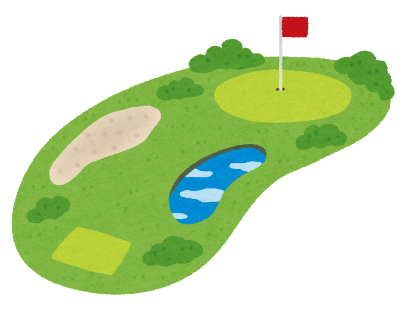 東京都社会保険労務士会台東支部支部長 佐々木　隆（公印省略）　　台東支部ゴルフ大会ご案内盛夏の候、会員の皆様にはますますご清祥のこととお慶び申し上げます。台東支部では、新たな出会いを求め、会員間の親睦を深める目的で定期的にゴルフコンペを開催しています。当日は猛暑も去り、ゴルフのベストシーズンです。お誘いあわせの上、たくさんのお申込みをお待ちしています。 記　　開催日	令和元年１０月３０日（水曜日）　　会場	茨城ゴルフ倶楽部（西コース）http://www.ibarakigc.jp/集　合	８：１５マスター室前（８：３４outスタート）
		※ ﾐｰﾃｨﾝｸﾞ、記念写真、始球式を行います。会　費	3,000円（パーティ飲食代とコンペ賞品、諸経費）
		※ ﾌﾟﾚｲ代金\19,452(ｷｬﾃﾞｨｰﾌｨｰ諸税込)と昼食・練習ﾎﾞｰﾙ代等は各自現地清算。交　通	車：常磐道谷和原ICから約１５分
		電車：つくばエクスプレス　みらい平下車　クラブバス５分募集人員	５組２０名（先着順）　定員になったら締め切ります。支部ホームページの申し込みフォームまたはE-mail、FAXにてお申込みください。8月中に定員枠が埋まらない場合には、他支部会員のゲスト参加を募ります。台東支部ゴルフ大会に参加します。FAXの場合は切り取らずにお送りください。いただいた個人情報はコンペ関連連絡にのみ使用します。■申し込み・お問い合わせ：　厚生委員会ゴルフ部会長 金光仙子（かねみつのりこ）宛TEL 03-3831-3848　 FAX 03-3831-3847　　E-mail　golf_club@sr-taito.comお名前（フリガナ）該当を〇で囲んでください開　業　・　法人社員　・　勤務等HDCPまたは平均スコア
（組み合わせの参考にします）（HDCP・平均スコア）連絡用メールアドレス携帯電話番号